编号：57017-2                     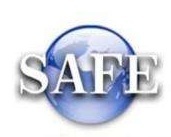 “服务贸易外汇收入存放境外外汇账户审批”行政审批服务指南发布机构：国家外汇管理局湖南省分局一、办理依据（一）《中华人民共和国外汇管理条例》（国务院令第532号）；（二）《国家外汇管理局关于印发〈经常项目外汇业务指引（2020年版）〉的通知》（汇发〔2020〕14号）。二、受理机构和决定机构国家外汇管理局湖南省分局。服务对象    符合条件的境内机构。四、审批数量无数量限制。五、办事条件申请人为境内机构，需同时符合以下条件：（一）服务贸易外汇收入来源真实合法，且在境外有符合相关规定的支付需求；（二）近两年无违反外汇管理规定行为。禁止性要求：申请材料不齐全，不符合法规规定。六、申请材料（一）服务贸易外汇收入存放境外外汇账户开立申请材料（二）服务贸易外汇收入存放境外外汇账户变更申请材料七、申请接受申请人可向国家外汇管理局湖南省分局经常项目管理处提交材料。八、基本办理流程（一）申请人提交申请；（二）决定是否予以受理；（三）不予受理的，出具不予受理通知书；受理的，出具受理通知书，审核作出核准或者不予核准的决定；（四）对于符合规定条件，向申请人出具核准文件；不予核准的，做出不予核准的行政许可书面决定并说明理由；（五）材料不全或不符合法定形式的，一次性告知补正材料，并出具《行政许可补正通知书》；九、办理方式一般程序：申请、受理、审查、决定、出具核准文件或不予核准的行政许可书面决定。十、审批时限20个工作日。十一、审批收费依据及标准不收费。十二、审批结果核准文件。十三、结果送达通过现场告知或电话通知申请人，并通过现场领取或邮寄方式将结果送达。十四、申请人权利和义务申请人有权依法提出行政审批申请，依法进行投诉、举报、复议、诉讼等。申请人有义务保证申请材料完整、真实、准确，获批后合法合规办理相关业务。十五、办理地点、时间及联系方式办公地址：长沙市芙蓉区蔡锷中路2号B座902。办公时间：5月1日-9月30日：8:30-12:00；14:00-17:00;其他日期：8:30-12:00；14:30-17:30（法定节假日除外）。联系电话：0731-84301393。通讯地址：长沙市芙蓉区蔡锷中路2号中国人民银行长沙中心支行经常项目管理处。邮政编码：410005。附录基本流程图序号提交材料名称原件/复印件份数纸质/电子要求备注1申请书原件1纸质/电子包括但不限于基本情况、服务贸易开展情况、拟开户银行、使用期限、根据实际需要申请的存放境外资金规模等法定代表人或其授权人签字并加盖企业公章序号提交材料名称原件/复印件份数纸质/电子要求备注1申请书原件1纸质/电子列明变更事项（开户银行、收支范围、使用期限、需提高存放境外资金规模或境内企业集团调整参与成员公司）法定代表人或其授权人签字并加盖企业公章，境内企业集团应由主办企业申请变更登记